Прием детей в ДОУ.Поступление  ребёнка в детский садПакет необходимых документов1.Заявление о приеме на обучение по образовательным программам ДОУ 2.Копия паспорта одного из родителей (законных представителей),  / фото, место жительства, семейное положение, дети.3.Копия   свидетельства о рождении ребёнка.4.Медицинское заключение (справка).5.Договор об образовании по образовательным программам ДОУ 6.Заявление о согласии на обработку персональных данных 7.Справка с места регистрации ребёнка по месту жительства или по месту пребывания на закреплённой территории.Оформление компенсации части родительской платы за содержание ребёнка в детском саду.     В соответствии с Федеральным законом «Об образовании в Российской Федерации» от 29.12.2012 № 273-ФЗ, в целях материальной поддержки, воспитания детей, посещающих муниципальные образовательные учреждения, реализующие основную общеобразовательную программу дошкольного образования, родителям (законным представителям) выплачивается компенсация родительской платы за содержание ребёнка в детском саду на первого ребёнка- 20%, второго-50%, третьего-70%.     Согласно  постановлению правительства Воронежской области  №179   от 22.03.2016г  «Об утверждении порядка начисления компенсаций родительской платы». Изменился порядок начисления компенсации. Для этого необходимо собрать соответствующие документы, а именно: Справка о доходах за 3 месяца (если родители работают, стоят на бирже, их старшие дети  получают стипендию).Копия трудовой книжки  (если   родители не работают).Справка о составе семьи (в справке должны быть прописаны только родители и дети).Справка от приставов (если получают алименты).Копия паспорта (фото, прописка, семейное положение)            После того, как собраны перечисленные документы, необходимо обратиться в соц. защиту  г.Боброва в кабинет №2. В течение 6 дней  будет готовиться справка, в которой будет прописано,  превышает   ли заработок родителей или не превышает прожиточного минимума. Данный вид справки оформляется 1 раз в год.    Если  доход семьи превышает  прожиточного минимума, компенсация на ребенка выплачиваться не будет.После того как будет выдана справка с соц. защиты, необходимо  предоставить в ДОУ следующие документы:-копия паспорта (фото, дети);-свидетельство о рождении;  -копия сберкнижки  или  реквизиты карты;-заявление на компенсацию. Оформление льготы по оплате за содержание ребёнка в ДОУ.Категории родителей, имеющих право на оформление льгот в соответствии с действующим законодательством РФ:дети-инвалиды;дети-сироты;дети с туберкулезной интоксацией.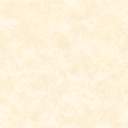 